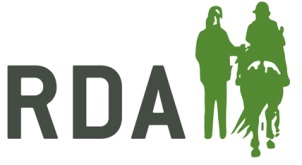 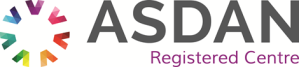 WORKBOOK & RESOURCES ORDER FORM 2023Please use this form for all orders placed from 1st April 2023 Please contact Helen Kallow before ordering if this is your first time doing ASDAN to make sure you have the right resources for your participants.PAYMENTOrders by postPlease make sure that your cheque, to be enclosed with your order, is made payable to Riding for the Disabled Association, and that is has been clearly signed and datedOrder by PhonePlease phone the office to pay by card 01926 492915 after emailing your form in. Unfortunately, we can only take payments upfront and are unable to issue invoices.Please return completed forms to: Helen KallowRiding for the Disabled Association, Lowlands Equestrian Centre, Old Warwick Road, Shrewley CV35 7AXhkallow@rda.org.uk  Direct line: 01926 405971 RDA GROUP:DescriptionPriceQty.TotalTotal Name and address to send order to:Towards Independence (Animal Care)*£18.50 Name and address to send order to:Transition Challenge (ORIGINAL)*£22.50 Name and address to send order to:Transition Challenge (SENSORY)*£21.50 Name and address to send order to:SHORT COURSE – Animal Care*£20.00 Name and address to send order to:ASDAN branded blank certificates** (min order 5)50p each Name and address to send order to:Other – Name and address to send order to: Name and address to send order to:(Prices correct at 01.04.2022)TOTAL:Contact telephone & email address:*includes workbook, postage, moderation and 1 x certificate**Only to be used as extra certificates, like Endeavour awards; can be used for participants doing extra modules or for a special achievement Other courses- please discuss with Helen before ordering*includes workbook, postage, moderation and 1 x certificate**Only to be used as extra certificates, like Endeavour awards; can be used for participants doing extra modules or for a special achievement Other courses- please discuss with Helen before ordering*includes workbook, postage, moderation and 1 x certificate**Only to be used as extra certificates, like Endeavour awards; can be used for participants doing extra modules or for a special achievement Other courses- please discuss with Helen before ordering*includes workbook, postage, moderation and 1 x certificate**Only to be used as extra certificates, like Endeavour awards; can be used for participants doing extra modules or for a special achievement Other courses- please discuss with Helen before ordering*includes workbook, postage, moderation and 1 x certificate**Only to be used as extra certificates, like Endeavour awards; can be used for participants doing extra modules or for a special achievement Other courses- please discuss with Helen before orderingDescriptionPricePlease tickTransition Challenge ResourcePutting activities into an equestrian context. Limited to 1 copy per orderFREE